ACTIVIDAD 1Todas las mañanas dentro de nuestra rutina diaria de la asamblea realizamos diferentes actividades de conteo. Una de ellas es en la que el encargado del día mejor dicho ¨el jefe indio ¨ escribe su nombre , ahora ya con los apellidos y cuenta las letras que tiene en total y debe de coger tantos pinchitos, rotuladores , construcciones,…como letras hayamos contado.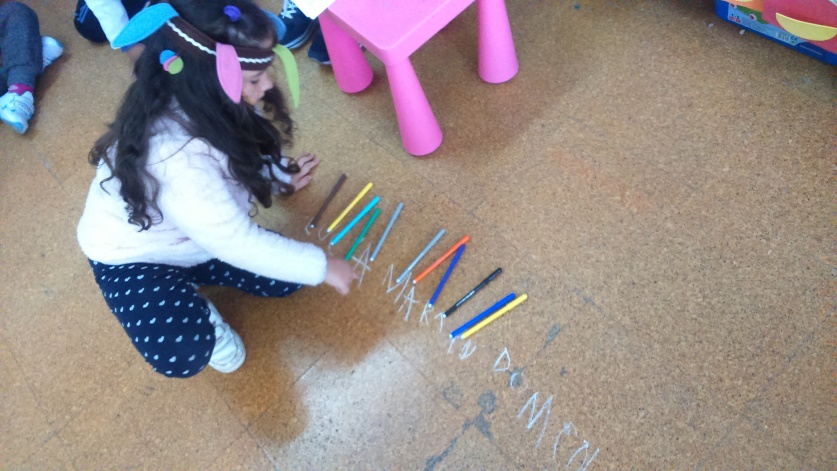 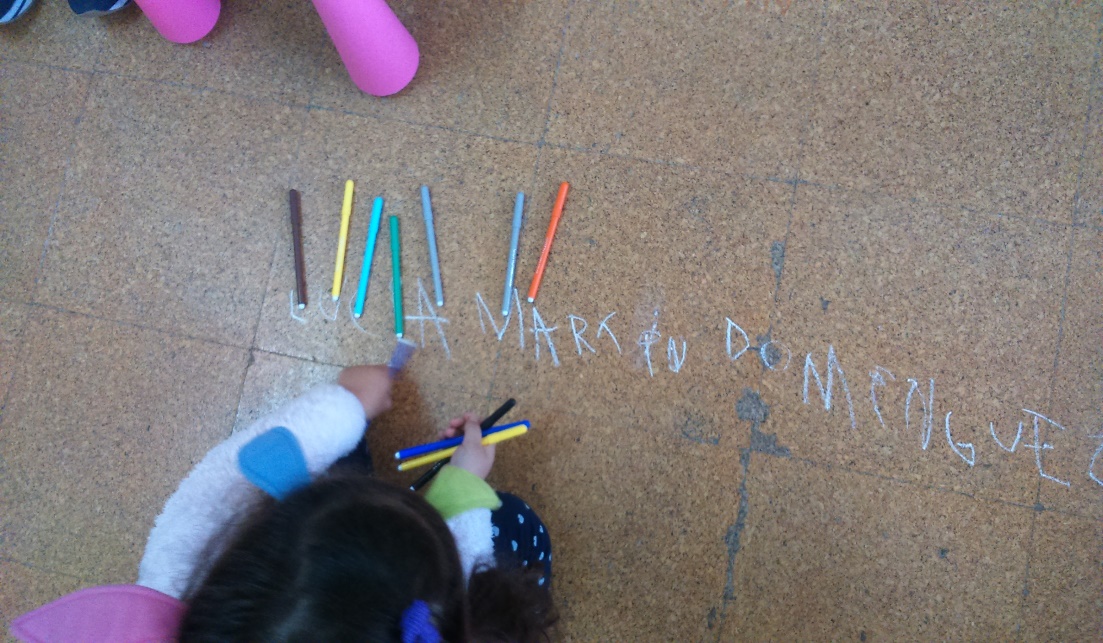 ACTIVIDAD  2Esta actividad la realizamos en pequeños grupos  por rincones , consiste en tirar un dado por turnos y contar lo que nos ha tocado según la cantidad habrá que coger tantos pompones del mismo color y colocarlos en fila en la cubitera.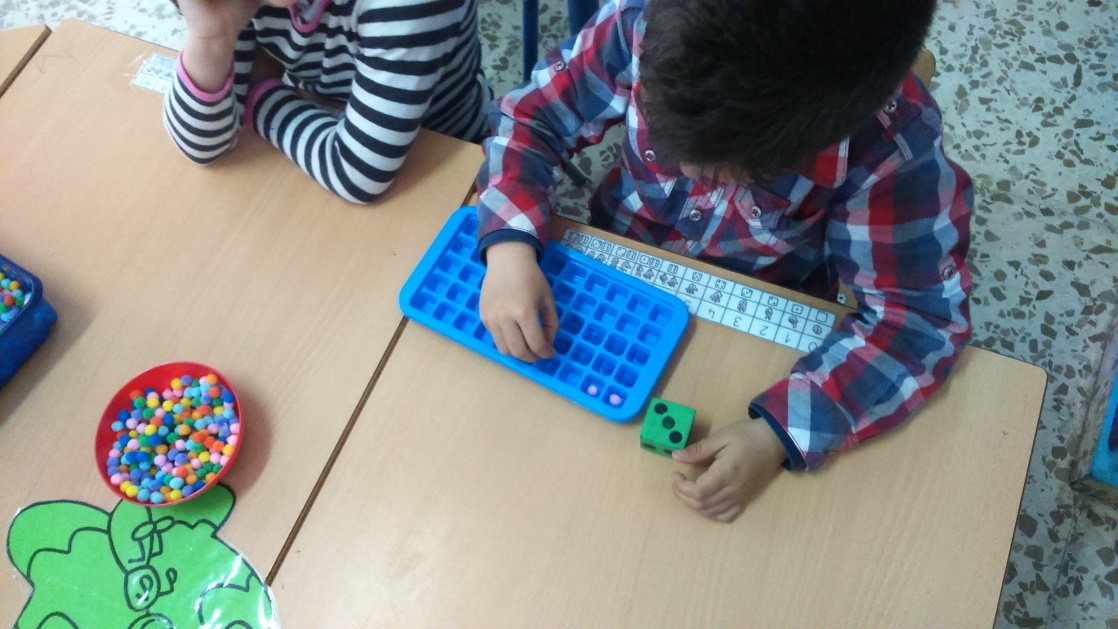 Una vez que terminen todos los miembros del grupo comprobamos quién ha conseguido más pompones.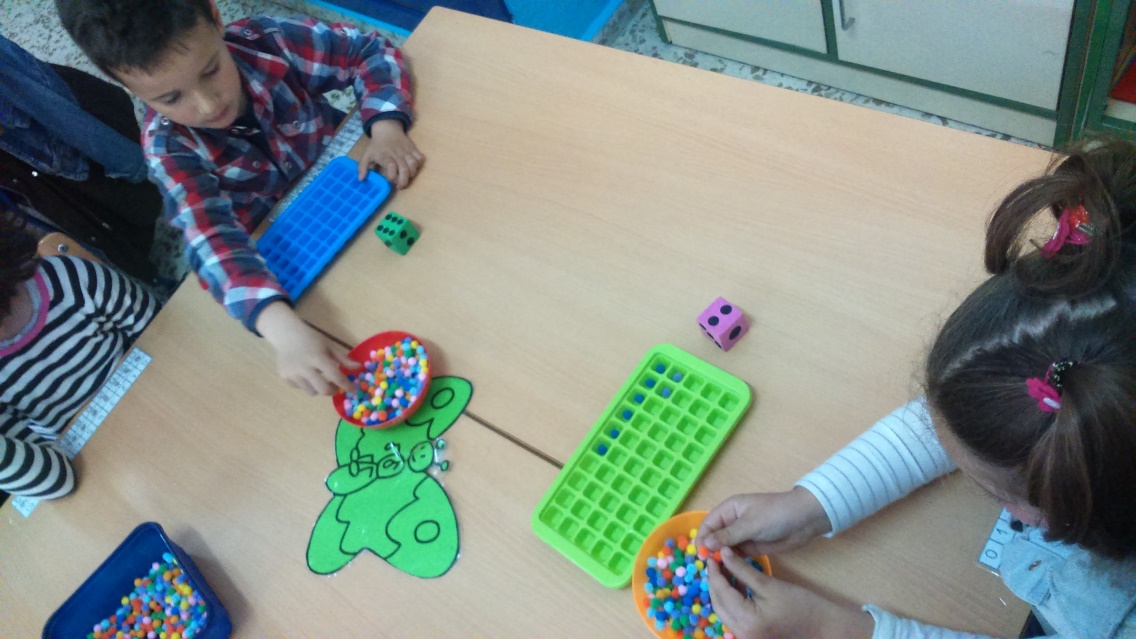 ACTIVIDAD  3Con la llegada de la  primavera hemos creado unas  ¨macetas numéricas ¨,  consisten en encontrar los pétalos de cada flor; según el número que tenga cada pétalo , tenemos que buscar contando los puntos de los pétalos que se han caído  y colocarlo en su lugar correspondiente.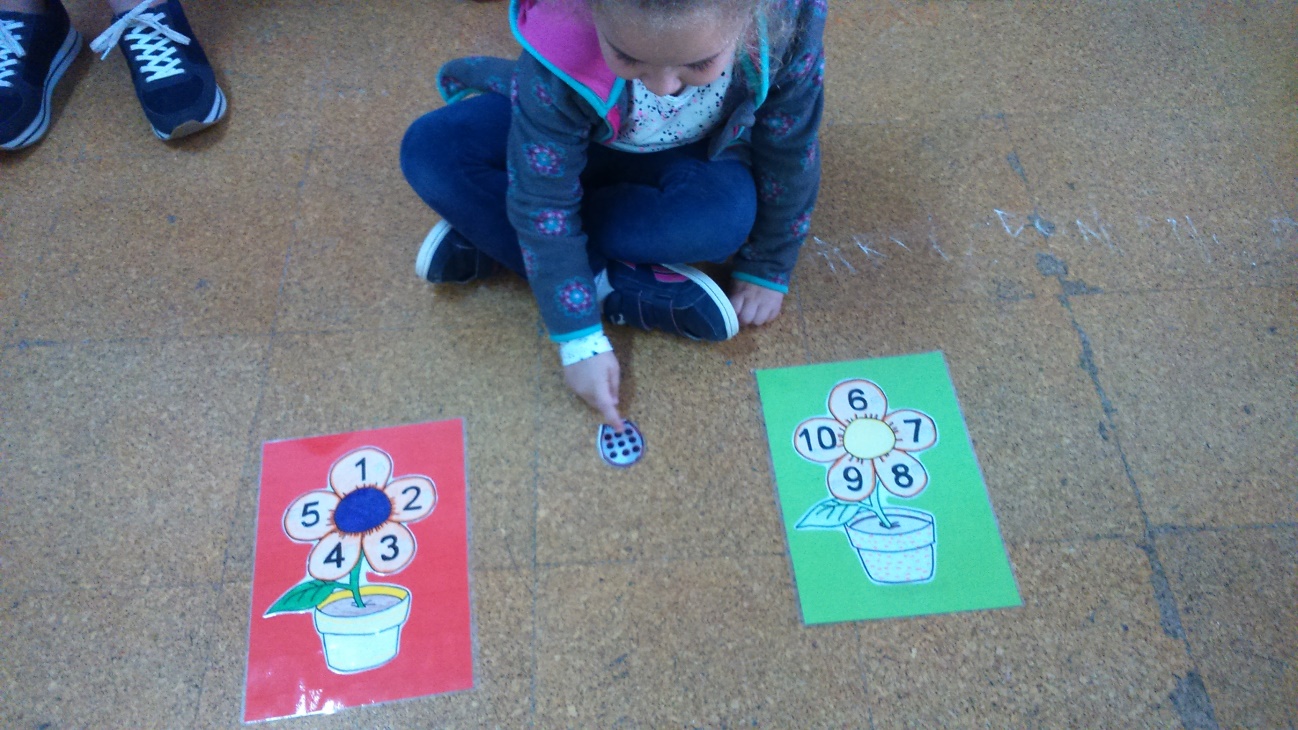 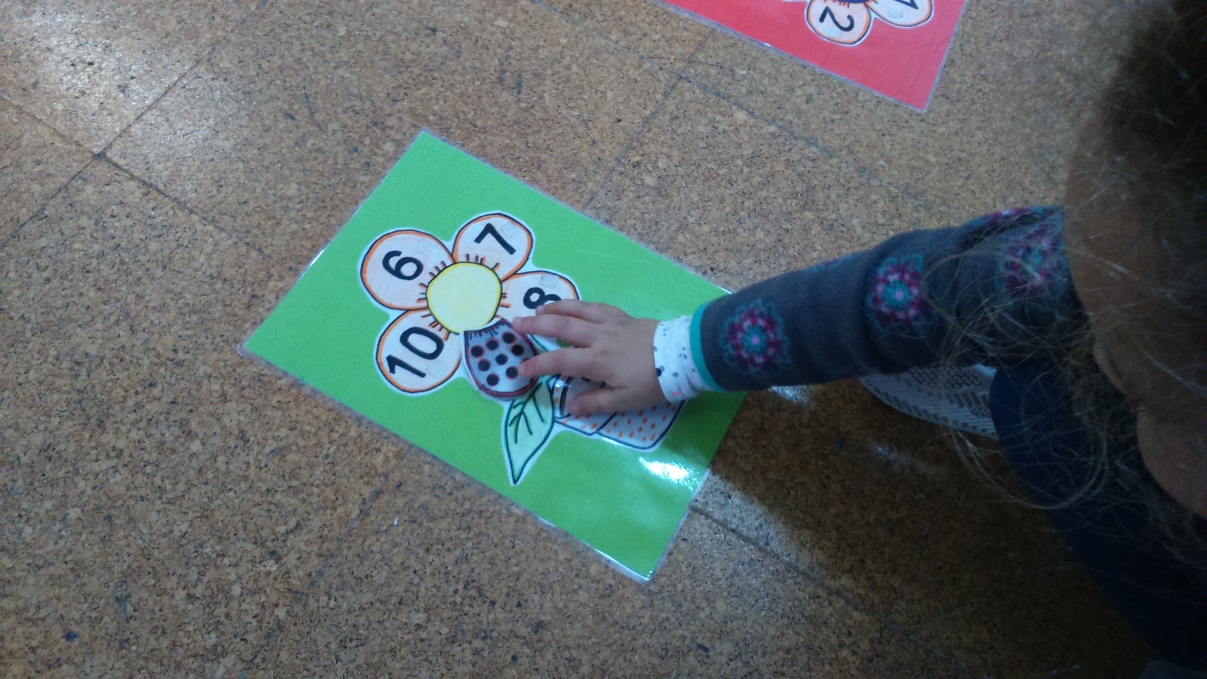 